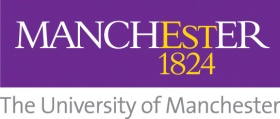 Below are examples of consent statements that you may use if relevant. Please ensure you delete any points which are not relevant to your study and renumber the statements as appropriate.Title of ResearchConsent FormIf you are happy to participate please complete and sign the consent form belowFor a consent script: If you are happy to participate, please state your full name and today’s date. I will then read each statement of the form and ask that you respond by saying either ‘yes’ or ‘no’.  Saying ‘yes’ means you agree and consent to the statement, saying ‘no’ means you disagree and do not consent to the statement. The following activities are optional, you may participate in the research without agreeing to the following:Data ProtectionThe personal information we collect and use to conduct this research will be processed in accordance with data protection law as explained in the Participant Information Sheet and the Privacy Notice for Research Participants. For studies gathering sensitive data and recording consent via a mobile phone app or via a digital platform such as Qualtrics you must also include the following declaration statement: By signing this consent form, I declare that I have provided accurate identity details (full name and electronic signature). If this is not required for your study, please delete the above.________________________            ________________________       			Name of Participant	Signature		Date________________________            ________________________       			Name of the person taking consent	Signature		Date[Insert details of what will happen to the copies of consent form e.g. 1 copy for the participant, 1 copy for the research team (original), 1 copy for the medical notes]ActivitiesInitials1I confirm that I have read the attached information sheet (Version XX, Date dd/mm/yyyy) for the above study and have had the opportunity to consider the information and ask questions and had these answered satisfactorily.2I understand that my participation in the study is voluntary and that I am free to withdraw at any time without giving a reason and without detriment to myself.  I understand that it will not be possible to remove my data from the project once it has been anonymised and forms part of the data set.  I agree to take part on this basis.3I agree to my GP being informed of my participation in this study.4I agree to have a blood sample taken for the research purpose as explained to me. I understand that the research using my sample will be genetic research.5I agree to the interviews being audio / video recorded (delete as appropriate).6I agree that any research publications can include direct quotes of my responses in anonymous format.7I agree that pictures of my face may be used in/for publications/conference presentations/teaching purposes.8I agree that any data collected may be included in anonymous form in publications/conference presentations.9[Data sharing: if you will be sharing anonymous data you MUST include ONE of the below statement, and this should be explained in more detail in your PIS, otherwise please delete]I understand that a fully anonymised dataset will be deposited in an open data repository at the end of the project.ORI agree that any anonymised data collected may be made available to other researchers10I understand that my full name and email address will be passed to the University's Finance team for the sole purpose of sending me the shopping/Amazon voucher.11I understand that data collected during the study may be looked at by individuals from The University of Manchester or regulatory authorities, where it is relevant to my taking part in this research. I give permission for these individuals to have access to my data.12I understand that there may be instances where during the course of the research information is revealed which means the researchers will be obliged to break confidentiality and this has been explained in more detail in the information sheet.13[If the study will be conducted outside of the UK and involve the transfer of personal data to the UK, you MUST include this statement, otherwise please delete]I consent to the personal information collected as part of this study being transferred and processed in the UK. This processing will be subject to UK data protection law.14I agree to take part in this study.14I understand that the sponsors of this study may make my blood sample/DNA available to other researchers for future research and that this may include researchers working abroad. I give permission for these individuals to have access to my sample, (but not any personal identifying information about me,) I offer my blood sample as a gift.15I agree that any personal data collected may be made available to other researchers16I agree that the researchers may contact me in future about other research projects.17I agree that the researchers may retain my contact details in order to provide me with a summary of the findings for this study.18I agree that any research publications can include direct quotes of my responses in identifiable format.